Fact Sheet
Statewide Accountability System and 
School Support and Improvement ActivitiesStatewide Accountability SystemThe statewide accountability system serves as the centerpiece of the Every Student Succeeds Act (ESSA) implementation. It is intended to both improve student academic achievement and school success and to close achievement gaps.The accountability system must include the following components:Subgroups of Students ESSA requires information on each of the accountability system to be broken down into the following identified groups of students: 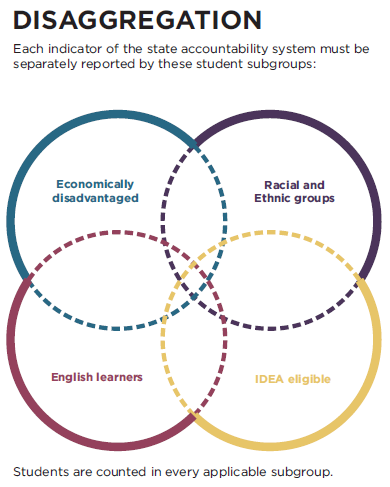 Economically disadvantaged students;Students from each major racial/ethnic group;Children with disabilities as defined under IDEA; English learners.This breakdown (or disaggregation) brings focus to the performance and expectations of historically low-performing groups of students visible to the public in order to identify any performance gaps.For example, the annual State Data Display produced by the U.S. Department of Education shows information on how students with disabilities are performing on state assessments compared to all students in the state. (See the data for your state, beginning at: https://osep.grads360.org/#report/apr/publicView)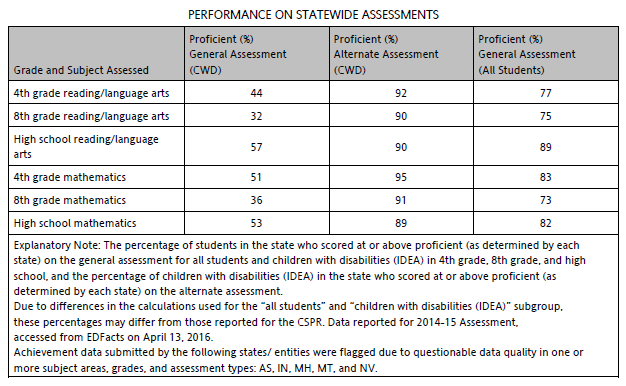 Excerpt of State Data Display 2016For school accountability purposes, these subgroup data are only used when the number of students in the subgroup meets or exceeds the “minimum” number of students set by the state. This number—also called N-size—varies by state.IndicatorsThe Every Student Succeeds Act requires states’ accountability systems to include a number of indicators of student achievement, in order to hold schools accountable for student performance.  Below are the Academic Indicators required by ESSA:For Elementary and Middle SchoolsStudent scores on annual state assessments in reading/language arts and mathematicsMeasure of student growth based on the annual assessments or other academic indicator(s)For High SchoolsStudent scores on annual state assessments in reading/language arts and mathematics (or another nationally recognized high school academic assessment)Graduation rate (the four-year adjusted cohort graduation rate and, if applicable, extended year adjusted cohort graduation rate)Measure of student growth based on the annual assessments (optional)For all SchoolsEnglish language proficiency on the state’s annual assessment of English language proficiency In addition to these Academic Indicators, states must also include one or more School Quality or Student Success indicators, also known as Non-Academic Indicators.  Some examples of Non-Academic Indicators might include: chronic absenteeism, postsecondary readiness, advanced coursework completion and school climate.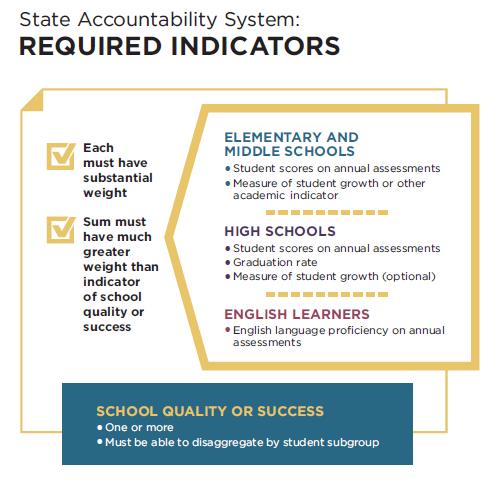 Weighting | States must identify the weight it will give each indicator when calculating school performance. ESSA requires that the weighting for academic indicators be much greater than the weight of the indicator(s) of school quality or student success. Long-term Goals and Measurements of Interim Progress ESSA requires states to set long-term goals and also measurements of interim progress for each of the academic indicators (described above) for all students and for each student subgroup. States determine the length of time to reach their goals. Many states have established a timeline of 12 years for goals to be reached -- the number of years a student spends in school. 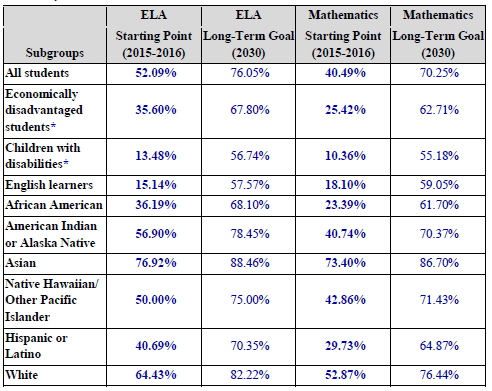 Sample of a state’s long-term goals for proficiency rates in English/language arts (ELA) and mathematics. Parent Centers can insert their state’s real data charts here. Annual Measurement of Achievement (Test Participation) ESSA requires that 95 percent of all students and at least 95 percent of all student subgroups participate in the state assessments. This important provision makes sure that the test results reflect the vast majority of students and that they reflect the achievement and needs of all students and student subgroups. Without valid information on how students with disabilities are performing on state assessments, schools won’t be able to make sound decisions about their instructional needs. Furthermore, parents won’t have the information they need to determine how the school is doing in serving these students.School IdentificationESSA requires states to use their accountability system to identify schools in need of improvement in two categories:Comprehensive Support and Improvement Schools (CSI)Schools identified for Comprehensive Support and Improvement consist of those that are:the lowest-performing five percent of all schools receiving Title I funds;public high schools failing to graduate one-third or more of their students; andTitle I schools that previously received targeted support and failed to improve. States must identify this group of schools at least once every three years.Targeted Support and Improvement Schools (TSI) This group of schools consists of:Any school with one or more “consistently underperforming” subgroups of students. “Consistently underperforming” is defined by the state, based on all indicators in the statewide accountability system. These schools are identified annually. Any school in which one or more subgroups of students is performing at or below the performance of all students in the lowest performing schools. These schools are identified at least once every three years.  As part of their Annual State Report Card, states must publish the number of schools identified in each of the categories, and also the names of all public schools identified. Local districts must publish the same information for schools within the district in their Annual District Report Cards. Produced in partnership between the Center for Parent Information and Resources (CPIR) and The Advocacy Institute under a cooperative agreement from the U.S. Department of Education Office of Special Education Programs. The Center for Parent Information and Resources is a project of the Statewide Parent Advocacy Network, Inc.